Minutes of the meeting of North Luffenham Parish Council (Trust) held on Wednesday 19th July 2023 at 7.00pm at NL Community Centre.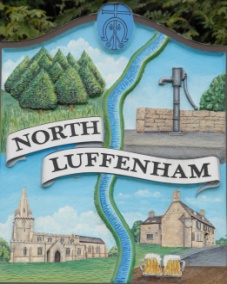 Present: Cllrs Smith (also C.Cllr), Cade, Spiegl, Forbes and Burrows. 53/23 Acceptance of apologies for absence Apologies were received and accepted from C.Cllr Waller and Cllrs Gorse, Marsh and Barsby.54/23 Declarations of Interest No matters of interest were declared. 55/23 To approve and sign Minutes:  It was unanimously agreed that the minutes of the meeting held on the 20th of June 2023 were correct and be approved and signed. 56/23 CorrespondenceAllotment Plots – There has been correspondence regarding the allocation of plots. A formal waiting list application form will be made and the waiting list will be updated in accordance with the councils agreed priority criteria (Based on residence of applicant being in the village, the amount of time the applicant has been waiting, the size of plot requested and if they already have a plot).Woodland Walk – There has been a complaint from a resident regarding the safety of the woodland walk steps. The council is awaiting a quote for these to be mended. 57/23 Finance Report To receive, consider and approve the Finance Report: [Document]To approve the following payments:Ionos - £6Four Counties Ground Maintenance– £315 (Works completed in June)Mow All - £480 (2x £240 Works completed in April and May)Payments of the above expenditure were unanimously agreed. 58/23 Field Gardens Report - Cllr Cade AllotmentsWorks will be quoted for to tidy up the hedge to allow for more sun light to adjacent plots to help growing viability. It has been noted that the posts which numbered the plots have gone missing on quite a lot of plots so new numbering posts will be needed to be budgeted for. The allotment association has met with Cllr Cade to discuss the tidiness of plots and will be writing to some plot holders in order to address this. Woodland WalkPlans will be made to take back some more of the field under the current tenancy agreement with our tenant. A letter of intention will be produced in due course. 59/23 Oval Report - Cllr Cade  It was noted a tree had collapsed on the Oval and needed removal. Cllr Cade agreed to contact relevant parties to help with removal. The cricket nets have been repaired. The litter bins and dog poo bins were not emptied on the Oval and were overflowing. Clerk to contact RCC. 60/23 Date of next meeting: Wednesday 16th of August, immediately following the NLPC meeting. Jadene Bale, Parish Clerk